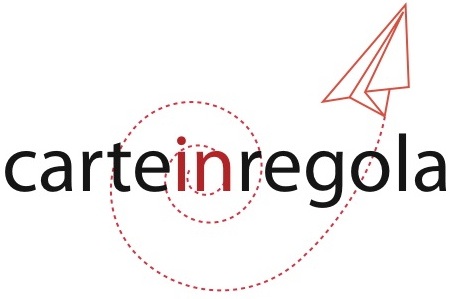 Riflessioni a margine della dichiarazione di interesse pubblico del progetto del nuovo stadio della RomaAppunti per le Commissioni Capitoline congiunte2 ottobre 2014Una premessaDifficile entrare nel dibattito in corso sul progetto del nuovo Stadio: perché è un tema complesso, in cui si accavallano, confondendosi, molti aspetti che invece andrebbero affrontati separatamente, e  soprattutto perché è difficilissimo distinguere i dati oggettivi dalle opinioni,  oltretutto avendo a disposizione informazioni decisamente insufficienti.Proveremo lo stesso ad affrontare il tema e a prendere una posizione, soprattutto perchè siamo consapevoli che il nostro gruppo di lavoro è diventato in qualche modo un riferimento per chi vuol sapere e capire, e si aspetta che non ci tiriamo indietro quando si presentano nuove e spinose questioni. Ci accolliamo  la responsabilità, scegliendo come sempre la linea della serietà e della “saggezza”, senza lasciarci condizionare dalle convenienze  né dalle  facili demagogie.  Fermo restando che anche noi siamo perennemente alla ricerca della verità, e non diamo mai per scontato di averla in tasca.E  siccome il tema è  a “tanti strati”, di cui molti  vanno ben al di là del caso specifico, e aprono scenari assai più generali e complessi,  e poiché diverse sono le esperienze e  i punti di vista dei comitati e delle persone aderenti a Carteinregola, metteremo “in chiaro” sul sito il nostro dibattito interno, così quelli che ci seguono avranno anche modo di farsi un’idea di chi siamo e cosa pensiamo.1. Quello che troppo spesso non viene dettoMantenere “lo status quo” non è quello che serve alla città. Anche se, come vedremo, siamo contrari all’operazione che si va conducendo per diversi motivi,  dobbiamo far presente alcuni aspetti che molte critiche mosse al progetto dello stadio sembrano ignorare.L’area di cui parliamo è privata, e su quell’area sorgono già  una serie di strutture private, costituite dall’Ippodromo Tor di Valle e  i suoi annessi, in disuso e in rovinaL’area non è agro romano: nel PRG è classificata “verde sportivo attrezzato”Il Piano Regolatore consente  la realizzazione di cubature  nell’area, sebbene decisamente inferiori a quelle previste dal progetto Avvalendosi del cosiddetto “Piano casa” “Polverini” vigente e di  quello “fotocopia” “Zingaretti”, in discussione in Consiglio Regionale (di cui è già stata richiesta la proroga dallo stesso Assessore all’urbanistica Civita), il privato potrebbe demolire e ricostruire le strutture attuali con una premialità minima  del 30%, trasformando il tutto in appartamenti - ma anche in uffici e centri commerciali -  e senza alcun  obbligo di realizzare  le infrastrutture necessarie, dato che si possono monetizzare le opere di urbanizzazione.Inoltre, pur diffidando delle norme sugli stadi partorite dal Governo Letta dopo un percorso  lungo  e tormentato, che fin dagli esordi lasciava  immaginare che il vero scopo fosse favorire nuove speculazioni edilizie, riteniamo che lo Stadio Olimpico  non sia  una  struttura adeguata alle attuali esigenze della città, e  non risponda  ai requisiti di sicurezza necessari alla gestione delle manifestazioni sportive. La necessità di ripensare gli stadi, collocandoli in luoghi decentrati, modificandone le modalità di fruizione (e in parte anche la tipologia dei fruitori),  non solo per fini commerciali,  ma anche per sottrarre il calcio alla violenza delle tifoserie inserendolo  in una dimensione sociale diversa, è ormai un tema affrontato in molte città europee, dove si sono  elaborate diverse soluzioni, che andrebbero studiate.  E facciamo notare che dovrebbe far parte del dibattito anche la situazione di totale insostenibilità per il quadrante della città dove oggi si svolgono le partite, che è allo stremo per l’ inadeguatezza delle strutture e della gestione della mobilità, inadeguatezza dovuta  alle caratteristiche dell’area – schiacciata tra il Tevere e Monte Mario -  unite alla carenza del sistema trasporto pubblico (prevalentemente affidato a una linea tramviaria  che parte dalla Metro di Piazzale Flaminio), e anche alla scelta scellerata dei vari prefetti che si sono succeduti, di incentivare gli spostamenti con le auto private consentendo la sosta addirittura in mezzo alla strada, in tutti i quartieri limitrofi allo stadio e densamente popolati come Prati, Flaminio, Ponte Milvio (per non parlare dei danni al Foro Italico, un gioiello architettonico che fa parte del nostro patrimonio collettivo che perde letteralmente “i pezzi” ad ogni partita) 2. Le nostre critiche  riguardano innanzitutto il metodoLe considerazioni che oggi ci preme portare all’attenzione delle Commissioni, sono quelle collegate al nostro lavoro sulle regole, e quindi di metodo, lasciando ai comitati del territorio e a successive occasioni quelle di merito, E rivolgiamo le  nostre osservazioni e le nostre critiche  non soltanto al Sindaco Marino, alla Giunta e all’Assessore Caudo, ma  a tutte le istituzioni coinvolte nel processo decisionale: le Commissioni, i Consiglieri capitolini, i Presidenti e i Consiglieri dei Municipi. Ripartiamo dalle osservazioni che abbiamo già avanzato nei mesi scorsi:È impensabile che due commi di una legge  che tratta di tutt’altro possano  permettere   la costruzione a tappe forzate di  un consistente pezzo della Capitale   per “compensare” i costi di uno stadio, che è comunque un’opera privata Non si può ridurre l’indispensabile regia pubblica per una rilevante trasformazione urbana alla semplice decisione  di quali opere infrastrutturali siano necessarie per rendere vantaggiosa la realizzazione dello stadioNon si può decidere  una trasformazione così gravida di conseguenze in tempi contingentati, senza  aprire  un dibattito con la città avviando percorsi di consultazione  e di partecipazione  con i cittadini.2.1 La legge sugli stadi non è una legge, è ambigua e inadeguataC’è un inquietante parallelismo nelle espressioni inserite nei commi sugli stadi dal Governo Letta () e quelle sparse a piene mani nel “Decreto Sblocca Italia” del Presidente Renzi. In particolare sul carattere  di “pubblica utilità, indifferibilità e urgenza dell'opera”  che giustifica  tempi rapidissimi per l’espressione dei pareri e per l’istruttoria da parte degli enti preposti, con minaccia di avocazione delle decisioni ad altro soggetto superiore in caso di ritardi.  Conosciamo tristemente  questo sistema, avendolo visto applicare per la gestione commissariale della mobilità a Roma:  in nome dell’”emergenza traffico” si è dato il via   alla vicenda infinita della Metro C e al Piano Urbano Parcheggi,   e sappiamo bene  quali conseguenze comportino  “l’urgenza” e l’ ”indifferibilità” – che vuol dire quasi sempre libertà di deroga -  a partire dal  restringimento  della democraticità dei processi e dei controlli. Ma sappiamo anche che la battaglia contro questo metodo è da combattere a livello nazionale, e richiede un deciso cambiamento di rotta  della politica a tutti i livelli.  Cambiamento  a cui  vorremmo dessero un contributo  anche il Sindaco e il suo Assessore alla Trasformazione  Urbana, dato  che ricoprono  incarichi di responsabilità nella Capitale d’Italia, che può essere di esempio  per  tante altre città (o diventare un  rilevante “precedente”).  2.2 Non sempre portarsi a casa il migliore risultato è la scelta migliore (certe volte è meglio rinunciare)Non sappiamo quale fosse il “margine di manovra” dell’amministrazione capitolina rispetto alle norme nazionali, ma ci sembra evidente che si sia orientata  in una direzione diversa dalla critica delle modalità introdotte dai commi, accettandone lo spirito e decidendo di utilizzarle per ottenerne il maggiore vantaggio per l’interesse pubblico e per la città. L’Assessore Caudo ha più volte ribadito di essersi impegnato per far sì che un’opera privata potesse diventare un’opportunità pubblica, ottenendo nuove  infrastrutture per un territorio che attualmente versa in condizioni di degrado e per un quadrante con enormi problemi di mobilità . E gli crediamo, quando dice  che il suo obiettivo è  quello di ottenere un “saldo positivo” per tutta la città e non soltanto per chi si reca allo stadio o all’annesso “Business center”. Riteniamo però che il fine non giustifichi comunque i mezzi: non è sufficiente il “quanto” si riesce a realizzare per  il miglioramento di un  territorio e la condizione dei  suoi abitanti,  ma è importante anche il “come”: se le  decisioni vengono prese in contrasto con il  principio democratico del coinvolgimento della città nelle trasformazioni urbane rilevanti, torniamo alla solita “delega in bianco”. Ed è dimostrato che la partecipazione e il controllo dei cittadini è l’unico  vero  baluardo a difesa  dell’interesse pubblico, se non altro perché i processi di cambiamento sono lunghi, passano di mano e troppo spesso deviano dalla direzione impressa dai loro iniziatori.2.3 Esiste una moneta urbanistica “buona”?Ma soprattutto non è accettabile  che si continui a perpetuare il  principio che per costruire infrastrutture necessarie a migliorare la qualità della vita dei cittadini si debba pagare il prezzo di ulteriori cubature. Non siamo aprioristicamente contrari al concetto di nuove centralità, anche perché è sempre più urgente alleggerire la pressione sulla città storica, che sta scoppiando,  e valorizzare le risorse delle tante  periferie, promuovendo  una più razionale redistribuzione delle funzioni e dei poli di attrazione. Ma una scelta così densa  di conseguenze non può essere presa con la tabella di marcia forzata data dai due commi, senza il tempo di approfondire adeguatamente gli  impatti sul territorio, e  senza - lo ripetiamo – il tempo per un confronto adeguato  con tutte  le realtà istituzionali, territoriali, sociali.E riteniamo comunque indispensabile a questo punto, a quasi un anno e mezzo dall’insediamento della Giunta, avviare un dibattito di più ampio respiro su come si possano accompagnare i necessari processi di  trasformazione della città senza dover mettere sempre sul piatto della bilancia ulteriore cemento. Intendiamoci: ci possono essere dei  casi in cui  incrementare  residenza  o funzioni in posizioni strategiche – come i nodi di scambio – può  essere una soluzione accettabile (sempre che vengano rispettati i criteri dell’interesse pubblico e della partecipazione).  Ma in una situazione in cui,  da un lato, l’Amministrazione pubblica non ha un centesimo per i servizi più elementari, dall’altro, la realtà urbana va sempre più degradandosi, con nuove emergenze che si sommano a piaghe pluridecennali (e errori madornali delle precedenti amministrazioni), richiedendo interventi  urgenti di riqualificazione, dotazione di servizi, sistemazione del verde,  messa in sicurezza del territorio,  etc il rischio di spalancare le porte agli interventi privati – sebbene in cambio di opere pubbliche – deve essere valutato e inserito in un sistema di regole condiviso con la città.3. Quello che ci aspettiamo adesso, da tuttiMa vogliamo allargare anche lo scenario in cui si colloca questa discussione, perché  il dibattito sul futuro della città non può ridursi al nuovo  Stadio a Tor di Valle. Troppi interessi ben poco “pubblici” stanno inquinando il confronto. E troppe questioni altrettanto vitali – o più – continuano a restare fuori dalla porta. E diffidiamo di chi interviene  a intermittenza,  secondo l’argomento,  e non in tutte le occasioni in cui sono in ballo  gli stessi diritti e gli stessi criteri. Questa per noi è una chiamata alla responsabilità: tutti si impegnino per riportare nel perimetro del governo democratico del territorio la nuova centralità dello stadio Tor di Valle, ma anche  tutte le altre occorrenze che potranno profilarsi in futuro. Non sono per noi credibili quei soggetti, politici e istituzionali, che  intervengono a vario titolo rivendicando un  maggiore ruolo decisionale  - seppure per un intervento importante come la nuova centralità dello stadio -  e che non sentono il dovere di rivendicare lo stesso ruolo per interventi come quelli consentiti dal “Piano casa”, che permette trasformazioni consistenti in deroga a qualunque pianificazione pubblica, e senza alcuna possibilità di esprimersi  da parte dell’Assemblea capitolina e dei Municipi. E ci aspettiamo anche che tutti coloro che sono intervenuti nel dibattito criticando  la rapidità imposta dai commi e la conseguente impossibilità di approfondimento preventivo delle problematiche, intervengano con forza, anche facendo leva sul ruolo istituzionale, per impedire che il Parlamento ratifichi quelle norme del Decreto “Sblocca Italia” che vanno nella stessa direzione: quella dell’urgenza  come valore assoluto, in nome della quale si possono aggirare le regole, prendere decisioni non sufficientemente ponderate, passare “la palla” della gestione pubblica ai privati, ridurre a ben poco o nulla il confronto democratico con le istituzioni e soprattutto con i cittadini.Dall’Assessore Caudo ci aspettiamo  che metta in pratica quella trasparenza e quel confronto più volte ribadito nel programma del Sindaco Marino, mettendo a disposizione dei cittadini –  non solo quelli che possono recarsi personalmente alla Casa della città alla Garbatella- tutti i materiali del progetto esistenti – lo studio di fattibilità consegnato a luglio, i documenti della conferenza dei servizi e le prescrizioni degli enti coinvolti (se non gli originali, almeno le informazioni contenute)  - e  man mano quelli che saranno prodotti nei livelli successivi, in una sezione dedicata del sito del Dipartimento all’Urbanistica, dove i cittadini possano trovare risposte precise a tutte le domande che sono state poste in questo periodo, e anche un indirizzo di posta elettronica dedicato da utilizzare per inviare osservazioni e critiche. Infine ci aspettiamo, su un tema così importante per la città, che sia  indetta un’assemblea pubblica straordinaria, sulla falsa riga delle Conferenze urbanistiche che sono state avviate proprio con l’intenzione di coinvolgere i cittadini e le realtà territoriali nelle trasformazioni urbane. Su questo, prima ancora che sulle scelte specifiche rispetto al progetto del nuovo stadio, si basa e si rinnova  la nostra fiducia nell’operato di questa amministrazione.